АДМИНИСТРАТИВНАЯ КОНТРОЛЬНАЯ РАБОТА ЗА 1 ПОЛУГОДИЕ              ФИЗИКА 7 КЛ1вариант№1  Для каждого физического понятия из первого столбца подберите соответствующий пример из второго столбца.№2   Автомобиль движется по прямому участку пути.                                                                                                                         На графике представлена зависимость его скорости от времени. Выберите два утверждения, которые верно описывают движение автомобиля, и запишите номера, под которыми они указаны:1) Первые 10 с автомобиль движется равноускоренно, а следующие 10 с стоит на месте.2) Первые 5 секунд автомобиль движется равноускоренно.3) Минимальная скорость автомобиля 3 м/с.4) Максимальный модуль ускорения наблюдается на участке 20-30 с.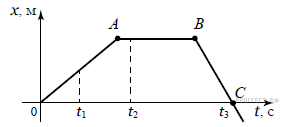 5) Через 30 с автомобиль развернулся.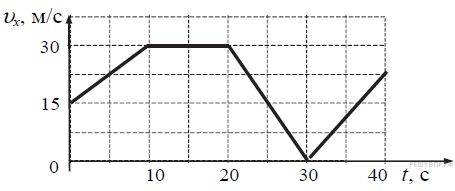 АДМИНИСТРАТИВНАЯ КОНТРОЛЬНАЯ РАБОТА ЗА 1 ПОЛУГОДИЕ                   ФИЗИКА 7 КЛ2 вариант№1  Для каждого физического понятия из первого столбца подберите соответствующий пример из второго столбца.№2  На рисунке представлен график зависимости координаты x от времени t для тела, двигавшегося вдоль оси 0x.Используя данные графика, выберите из предложенного перечня два верных утверждения. Укажите их номера.1) Перемещение тела за промежуток времени от 0 до t3 равно нулю.2) В момент времени t1 тело имело максимальную по модулю скорость.3) В момент времени t2 тело имело максимальную проекцию скорости.4) Момент времени t3 соответствовал остановке тела.5) На участке ВС тело двигалось равномерно.№3   Мотоциклист за первые 2 ч проехал 90 км, а следующие 3 ч двигался со скоростью 50 км/ч. Какова средняя скорость мотоциклиста на всём пути?№4    На уроке физкультуры ребята перетягивали канат. В первой команде Вася тянул с силой 100 Н, Вера — 80 Н, Костя — 90 Н. Во второй команде Витя тянул с силой 120 Н, Маша — 60 Н и Ваня — 70 Н. Какая команда победила? Ответ обоснуйте.№5   Человек пытается передвинуть пианино вдоль стены. Изобразите на данном рисунке силы, которые действуют на пианино, и направление его ускорения, если инструмент удалось сдвинуть с места. 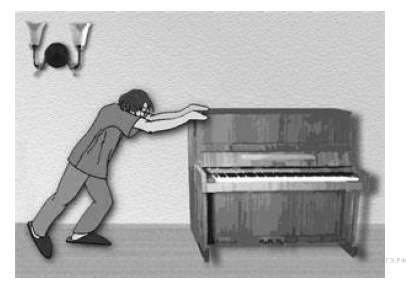 №3   Трамвай прошёл первые 100 м со средней скоростью 5 м/с, а следующие 600 м со средней скоростью 10 м/с. Определите среднюю скорость трамвая на всём пути.№4    На движущуюся в горизонтальном направлении со скоростью 2 м/с тележку действуют сила тяги, равная 1,25 кН, сила трения колёс о дорогу, равная 600 Н, и сила сопротивления воздуха, равная 450 Н. Опишите движение тележки — будет она останавливаться или разгоняться? Ответ обоснуйте.№5    Воздушный шар равномерно поднимается вверх.  Изобразите графически силы, действующие на воздушный шар. 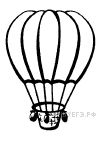 ФИЗИЧЕСКИЕ ПОНЯТИЯПРИМЕРЫА) физическая величинаБ) физическое явлениеB) физический закон   (закономерность)1) система отсчёта2) всем телам Земля вблизи своей поверхности сообщает   одинаковое ускорение3) мяч, выпущенный из рук, падает на землю4) секундомер5) средняя скоростьФИЗИЧЕСКИЕ ПОНЯТИЯПРИМЕРЫА) физическая величинаБ) единица физической величиныВ) прибор для измерения физической величины1) ньютон2) инерция3) масса4) кристалл5) весы